LAPORAN SOKONGAN BAGI PEGAWAI / KAKITANGAN YANG MEMOHON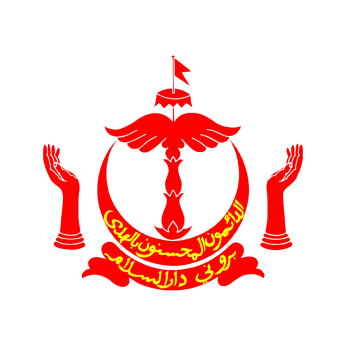 SKIM LATIHAN DALAM PERKHIDMATAN(UNTUK DIISIKAN OLEH KETUA JABATAN / BAHAGIAN / UNIT / PENGETUA / GURU BESAR)1) Keterangan Pemohon1) Keterangan Pemohon1) Keterangan Pemohon1) Keterangan PemohonNama: Bil. KP: Warna:Jawatan Sekarang:2) Nama Kursus3) Maklumat Kpegawaian Mengikut Perancangan Jabatan / Bahagian / Unit / Sekolah3) Maklumat Kpegawaian Mengikut Perancangan Jabatan / Bahagian / Unit / SekolahJumlah keseluruhan Pegawai / Tenaga Pengajar / Kakitangan yang berjawatan sama dengan pemohon (untuk tenaga pengajar sahaja)Jumlah keseluruhan tenaga pengajar yang mengajar matapelajaran yang sama. Sila nyatakan subjek yang diajar:  _______________Jumlah Pegawai / Tenaga Pengajar / Kakitangan yang mempunyai kelulusan yang sama dengan kursus yang dipohon. Jumlah pemohon yang memohon kursus yang sama pada tahun ini. Jumlah Pegawai / Tenaga Pengajar / Kakitangan yang disokong. Jumlah Pegawai / Tenaga Pengajar / Kakitangan dalam perancangan latihan dalam perkhidmatan bagi tahun 2018 – 2020.Jumlah Pegawai / Tenaga Pengajar / Kakitangan yang berjawatan / kelulusan sama yang akan bersara bagi tahun 2018 – 2020. Jumlah Pegawai Berkontrak yang berjawatan / kelulusan sama dengan pemohon. 4) Keperluan Kursus Yang Dipohon Untuk Jabatan / Bahagian / Unit / Sekolah (jika ruang tidak mencukupi, sila gunakan kertas tambahan)5) Kepentingan Kursus Dengan Tugas Dan Tanggungjawab Pegawai Disokong (Jika ruang tidak mencukupi, sila gunakan kertas tambahan)6) Kriteria Pemilihan Dan Penilaian Pegawai Yang Disokong (Jika ruang tidak mencukupi, sila gunakan kertas tambahan)Sokongan Pemilihan dan Penilaian berdasarkan keterangan berikut: Kelulusan dan pengalaman kerja. Latihan dan program perkembangan profesional (yang pernah dihadiri) Sumbangan (contoh: menjalankan kursus bagi tenaga pengajar) Pencapaian atau penglibatan dalam melaksanakan program / projek Penilaian prestasi kerja dan potensi sekarang. Anugerah / pingat-pingat yang diperolehi. 7) Pencapaian Pelajar (bagi Tenaga Pengajar sahaja) (Jika ruang tidak mencukupi, sila gunakan kertas tambahan)Sila nyatakan perkara-perkara berikut: Keramaian pelajar yang diajar bagi tiga (3) tahun kebelakangan. Pencapaian pelajar bagi tiga (3) tahun kebelakangan.8) Perancangan dan ekspektasi Jabatan / Bahagian / Unit / Sekolah  bagi pemohon selepas menamatkan kursus(Jika ruang tidak mencukupi, sila gunakan kertas tambahan)Disediakan Oleh: Disediakan Oleh: Nama: Jawatan: Tandatangan: Tarikh: 